Homework – Week Beginning 6th September 2021ReadingReading books have been issued again today, please try to access books online too, as we will be changing in the upcoming weeks. Any issues please contact the teachers.These are as followed:Dolphins – In the nightTurtles – A bad fright Starfish – Tim and TompSpellingPractice red words again!Read and write the ‘Mild’ words. For an extra challenge give hot and/or spicy a go too!How spicy can you handle?Maths - 1 more and 1 lessUse the link to access the maths homework for this week, continue to play till at least 10 rounds.https://www.topmarks.co.uk/learning-to-count/chopper-squadSquares – 1 more 1 less to 20Triangle – 1 more 1 less to 50Circles – 1 more one less to 100Mild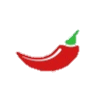 HotSpicyItheyI’vemyarearethebesaidyouwantwas